The Urinary System WorksheetAnswer the following questions in your books. Use your textbook and the internet to develop your answersWhat is the definition of Excretion?Draw by hand (do not print off an image) a diagram of the human torso and draw the approximate position of the kidneys and bladder. Then add the following:The ureters – in yellowThe bladder – in yellowThe urethra – in yellowThe adrenal glands – in purpleThe renal artery – in redThe renal vein in blueWhat does urine consist of?How do kidneys work? What are kidney stones, how are they eliminated and what is the best way to reduce the risk of developing kidney stones?Find out about Kidney Transplants and Kidney Dialysis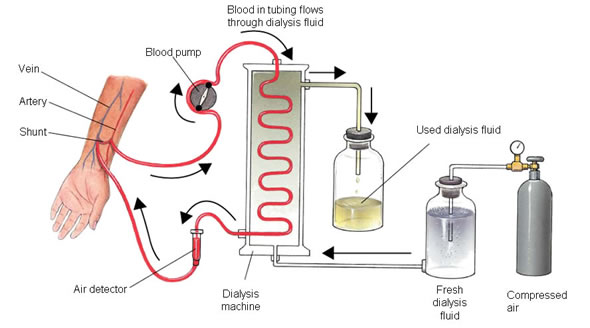 